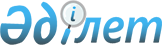 Об утверждении правил проведения раздельных сходов местного сообщества и количественного состава представителей жителей поселка, для участия в раздельном сходе местного сообщества поселка Жанаарка Жанааркинского районаРешение Жанааркинского районного маслихата области Ұлытау от 19 октября 2023 года № 8/52
      В соответствии с Законом Республики Казахстан "О местном государственном управлении и самоуправлении в Республике Казахстан", Приказом Министра национальной экономики Республики Казахстан от 23 июня 2023 года № 122 "Об утверждении Типовых правил проведения раздельных сходов местного сообщества" (зарегистрирован в Министерстве юстиции Республики Казахстан под №32894), Жанааркинский районный маслихат РЕШИЛ:
      1. Утвердить правила проведения раздельных сходов местного сообщества поселка Жанаарка Жанааркинского района согласно приложению 1 к настоящему решению.
      2. Утвердить количественный состав представителей жителей сел, для участия в раздельном сходе местного сообщества поселка Жанаарка Жанааркинского района согласно приложению 2 к настоящему решению.
      3. Признать утратившим силу решение Жанааркинского районного маслихата от 5 апреля 2022 года №21/139 "Об утверждении Правил проведения раздельных сходов местного сообщества поселка Жанаарка Жанааркинского района".
      Признать утратившим силу решение Жанааркинского районного маслихата от 26 июля 2022 года №27/184 "О внесении изменений в решение Жанааркинского районного маслихата от 5 апреля 2022 года № 21/139 "Об утверждении Правил проведения раздельных сходов местного сообщества поселка Жанаарка Жанааркинского района".
      4. Настоящее решение вводится в действие по истечении десяти календарных дней после дня его первого официального опубликования. Правила проведения раздельных сходов местного сообщества поселка Жанаарка Жанааркинского района Глава 1. Общие положения
      1. Настоящие правила проведения раздельных сходов местного сообщества разработаны в соответствии с пунктом 6 статьи 39-3 Закона Республики Казахстан "О местном государственном управлении и самоуправлении в Республике Казахстан", Приказом Министра национальной экономики Республики Казахстан от 23 июня 2023 года №122 "Об утверждении Типовых правил проведения раздельных сходов местного сообщества" (зарегистрирован в Министерстве юстиции Республики Казахстан под №32894) и устанавливают порядок проведения раздельных сходов местного сообщества поселка Жанаарка Жанааркинского района.
      2. В настоящих Правилах используются следующие основные понятия:
      1) раздельный сход местного сообщества – непосредственное участие жителей (членов местного сообщества) поселка, села, микрорайона, улицы, многоквартирного жилого дома в избрании представителей для участия в сходе местного сообщества поселка;
      2) местное сообщество – совокупность жителей (членов местного сообщества), проживающих на территории соответствующей административно-территориальной единицы, в границах которой осуществляется местное самоуправление, формируются и функционируют его органы. Глава 2. Порядок проведения раздельных сходов местного сообщества
      3. Для проведения раздельного схода местного сообщества территория поселка, подразделяется на участки (села, микрорайоны, улицы, многоквартирные жилые дома).
      4. На раздельных сходах местного сообщества избираются представители для участия в сходе местного сообщества в количестве не более трех человек.
      5. Акимом поселка созывается и организуется проведение раздельного схода местного сообщества в пределах села, микрорайона, улицы, многоквартирного жилого дома.
      При наличии в пределах микрорайона или улицы многоквартирных домов раздельные сходы многоквартирного дома не проводятся.
      6. О времени, месте созыва раздельных сходов местного сообщества и обсуждаемых вопросах население местного сообщества оповещается акимом поселка не позднее чем за десять календарных дней до дня его проведения через средства массовой информации или путем вывешивания объявления в бумажном варианте о раздельном сходе на информационных стендах, методом обзвона по телефону, в том числе по сотовой связи, либо направления сообщения путем использования мессенджеров WhatsApp, Instagram, Telegram.
      7. Перед открытием раздельного схода местного сообщества проводится регистрация присутствующих жителей соответствующего села, микрорайона, улицы, многоквартирного жилого дома. 
      Не допускается участие в раздельном сходе местного сообщества несовершеннолетних лиц, лиц, признанных судом недееспособными, а также лиц, содержащихся в местах лишения свободы по приговору суда.
      Раздельный сход местного сообщества считается состоявшимся при участии не менее десяти процентов жителей (членов местного сообщества), проживающих в данном селе, микрорайоне, улице, многоквартирном доме.
      8. Раздельный сход местного сообщества открывается акимом поселка или уполномоченным им лицом.
      Председателем раздельного схода местного сообщества является аким поселка или уполномоченное им лицо.
      На раздельном сходе местного сообщества ведется протокол, для оформления протокола раздельного схода местного сообщества открытым голосованием избирается секретарь.
      9. Кандидатуры представителей жителей села, микрорайона, улицы, многоквартирного жилого дома, для участия в сходе местного сообщества выдвигаются участниками раздельного схода местного сообщества в соответствии с количественным составом, утвержденным маслихатом Жанааркинского района.
      10. Голосование проводится открытым способом персонально по каждой кандидатуре. Избранными считаются кандидаты, набравшие наибольшее количество голосов участников раздельного схода местного сообщества.
      Председатель раздельного схода пользуется правом решающего голоса в случае, если при голосовании на раздельном сходе местного сообщества голоса участников разделяются поровну.
      11. Протокол раздельного схода местного сообщества подписывается председателем и секретарем и в течение двух рабочих дней со дня проведения раздельного схода передается секретарем схода в государственное учреждение "Аппарат акима поселка Жанаарка" для регистрации.
      На сходе местного сообщества или собрании местного сообщества ведется протокол, в котором указываются:
      1) дата и место проведения схода местного сообщества или собрания местного сообщества;
      2) общее число членов местного сообщества, проживающих на соответствующей территории и имеющих право участвовать в сходе местного сообщества или на собрании местного сообщества;
      3) количество и список присутствующих с указанием фамилии, имени, отчества (при его наличии);
      4) фамилия, имя, отчество (при его наличии) председателя и секретаря схода местного сообщества или собрания местного сообщества;
      5) повестка дня, содержание выступлений и принятые решения. Количественный состав представителей жителей поселка, для участия в раздельном сходе местного сообщества поселка Жанаарка Жанааркинского района
					© 2012. РГП на ПХВ «Институт законодательства и правовой информации Республики Казахстан» Министерства юстиции Республики Казахстан
				
      Председатель Жанааркинского районного маслихата

Ю.Бекқожин
Приложение 1 к решению
Жанааркинского районного маслихата
от 19 октября 2023 года № 8/52Приложение 2 к решению
Жанааркинского районного маслихата
№ 8/52 от "19" октября 2023 года
№
Найменование улиц
Количество представителей (человек)
1
Участок № 537
3
2
Участок № 538
3
3
Участок № 539
3
4
Участок № 540
3
5
Участок № 541
3
6
Участок № 542
3
18